JANUARY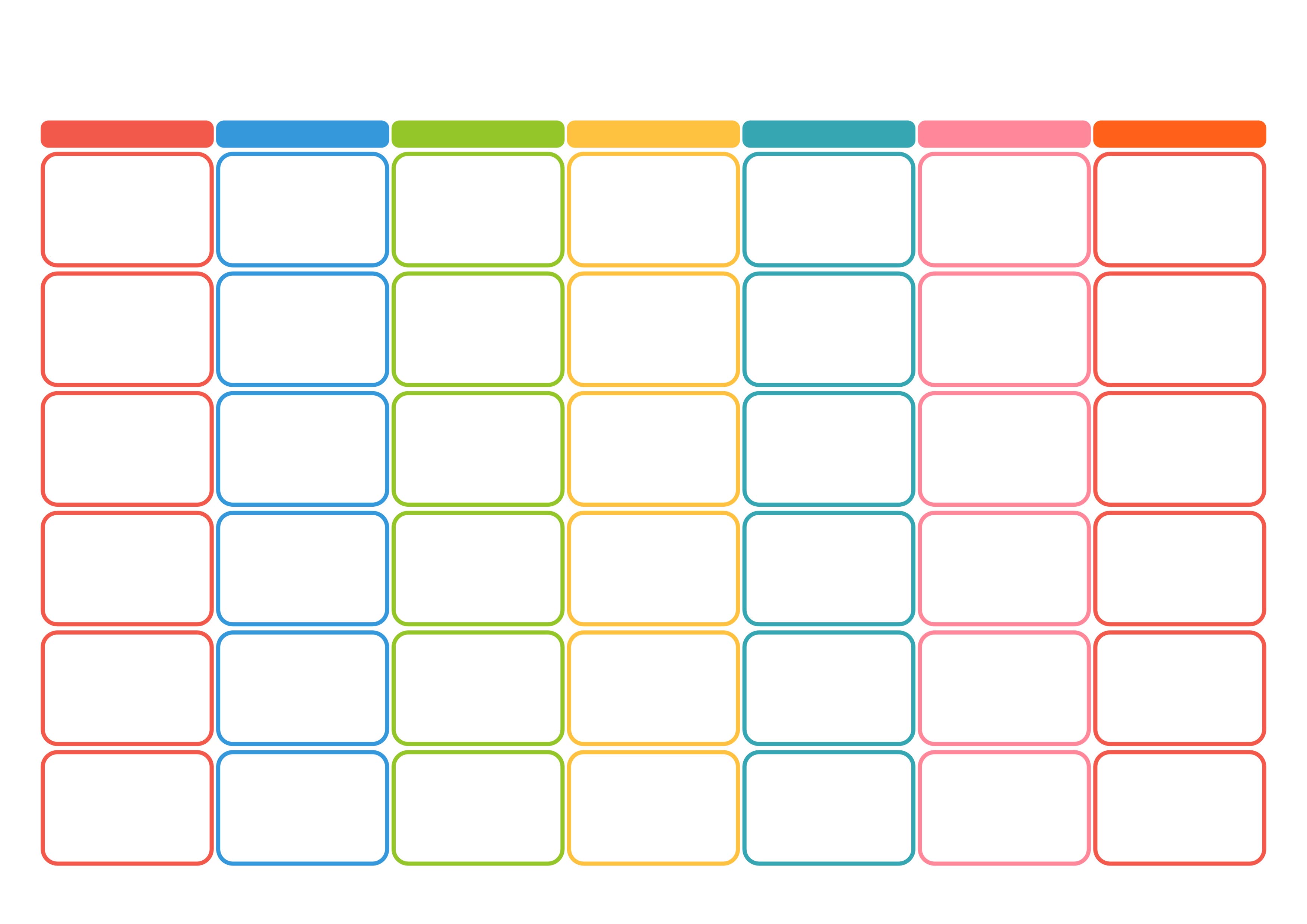 2023